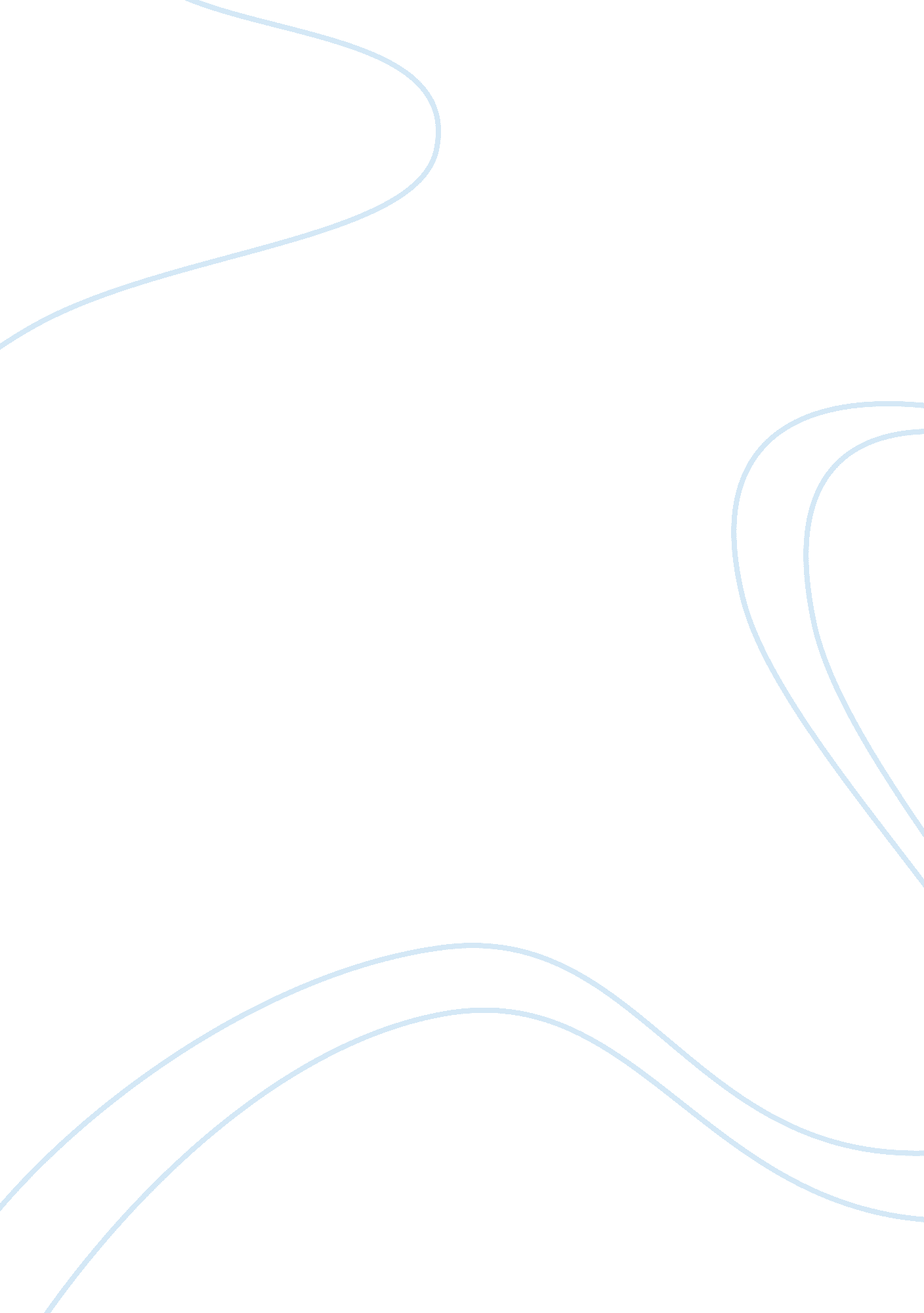 A wrinkle in time chapters 6-8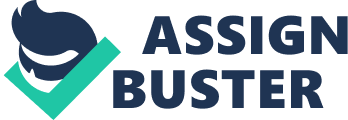 What does the Medium shows the children and what does this tell them about Mrs. Whatsit? She shows the children a star overcoming the Dark Thing. The children discover that Mrs. Whatsit was once a star that fought the Dark Thing. What does Charles Wallace say that Camazotz does to conquer illness and deforminty? Illness and deformity doesn't exist because IT kills those who are ill. What makes the Happy Medium upset? When she looks at things that are sad like the Dark Thing. Why does Mrs. Whatsit tell Meg to stay angry? She wants Meg not to be frightened. Being angry will let her take her mind off of being scared. What are the gifts that the children have/get? Calvin: A quote and ability to communicate 
Meg: Mrs. Who's spectacles and faults 
Charles Wallace: resilience of his childhoodWhat does Meg feel when she tessers on to Camazotz? What does that tell us about the planet? She feels cold and scared. This tells us the planet is dangerous and surrounded by the Dark Thing. In Chapter 6, we discover what amount Mrs. Whatsit's past? She used to be a star and she gave it up to fight the Dark Thing. What can Charles Wallace not do on Camazotz? He can't see what others are thinking. At the end of Chapter 6, Mrs. Which tells the children not do to what? They must not separate. What do each of the Children do to fight the Man with Red Eyes? Calvin recited the Gettysburg Address. Meg thinks of her Father, and Charles Wallace sings Nursery rhymes. How does the man with Red Eyes take control of a person? He hypnotizes them with his eyes or by hypnotizing them with a beat like reciting the multiplication table. What is different about the Man with Red Eyes? He has no had a light above his head, red Eyes and didn't; t use his mouth to speak. What observation does Charles Wallace make after hitting the Man with Red Eyes? He doesn' feel anything from the Man with Red Eyes. He realizes the thoughts the man is saying is coming from somewhere else and not the man speaking. He didn't; t think the Man with Red Eyes was a real person. Why can't Charles Wallace taste the food? Charles Wallace shut the Man with Red Eyes out of his head and didn't let him control his thoughts. What happens to Charles Wallace after he looks into the Man's eye. Charles Wallace looses his personality and his ability to think for himself. He is basically a doll and speaking the Man's thoughts. In Chapter 8, What changed physically with Charles Wallace. He had black eyes instead of blue. How does Charles Wallace try to convince Meg the planet is a good place? He told her everything is perfect on the planet, that everyone is relaxed, and all you have to do it submit. How is Charles Wallace able to move through the walls of the CENTRAL Central Intelligence Agency's Walls. He is able to rearrange Atoms. How does Calvin try to use his gift? He tries using his gift of communication to talk to Charles and bring him back. What happens to people who have deformities or are different on CamazotzPeople who do not fit in are killed. Who is the little boy they see in the room and what is he doing? It's the little boy who dropped the ball when they first arrived on Camazotz. He is being trained on how to bounce the ball and not to think. Every time he bounced the ball he is in pain. Where do they Find Meg's father? Charles Wallace takes them to the room and Meg's father is in a Transparent column in the center of the room. ONA WRINKLE IN TIME CHAPTERS 6-8 SPECIFICALLY FOR YOUFOR ONLY$13. 90/PAGEOrder Now 